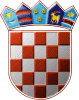         REPUBLIKA HRVATSKAOSJEČKO-BARANJSKA ŽUPANIJA
KLASA: 003-05/23-01/4URBROJ:2158-109-02-23-3Ernestinovo,  22. siječnja 2024.g.Temeljem članka 26. i 27. Zakona o radu (NN 93/14, 127/17, 98/19, 151/22, 64/23), članka 41. st.2. Zakona o predškolskom odgoju i obrazovanju (NN 10/97, 107/07, 94/13, 98/19, 57/22, 101/23) te članka 50. Statuta Dječjeg vrtića Ogledalce Ernestinovo, Upravno vijeće Dječjeg vrtića Ogledalce Ernestinovo na svojoj 46. sjednici Upravnog vijeća održanoj   22. siječnja 2024.g. donosiII. Izmjene i dopune Pravilnika o radu Dječjeg vrtića Ogledalce ErnestinovoČlanak 1. Ovim II. Izmjenama i dopunama Pravilnika o radu, mijenja se Pravilnik o radu Dječjeg vrtića Ogledalce Ernestinovo od 11. srpnja 2023.g. s I. Izmjenama i dopunama Pravilnika o radu Dječjeg vrtića Ogledalce Ernestinovo od 6. listopada 2023.godine.Članak 2. Briše se članak 31.Članak 3.Mijenja se 1. stavak u članku 60. i sada glasi:„Tijekom kalendarske godine radnik ima pravo na plaćeni dopust do ukupno najviše sedam (7) radnih  dana za važne osobne potrebe, a osobito u slučaju:               sklapanja braka – 5 danasklapanja braka djeteta – 3 danaporođaja člana uže obitelji – 2 dana brišismrti bračnog ili izvanbračnog druga, djeteta, roditelja, očuha, maćehe, posvojenika, posvojitelja – 5 danateške bolesti roditelja, bračnog ili izvanbračnog druga, djeteta, pastorka, posvojenika izvan mjesta stanovanja – 3 danavećih oštećenja ili uništenja materijalnih dobara kao posljedica elementarnih nepogoda – 3  danastručnog školovanja ili stručnog osposobljavanja (polaganje stručnog ispita) – 5 dananastupanja na kulturnim ili športskim priredbama – 1 danobavljanja neodgodivih poslova ili smrti člana šire obitelji – 1 danodaziv na poziv sudskih i upravnih tijela – 1 dansudjelovanja na sindikalnim susretima, seminarima i obrazovanju za sindikalni rad i potreberadničkog vijeća – 2 danadobrovoljnog darivanja krvi – 1 dansmrti roditelja supružnika, djedova/baka, braće ili sestara – 2 danaselidbe u istom mjestu stanovanja -2 danaselidbe u drugo mjesto stanovanja -4 dana“Članak 4.U članku 65. mijenja se stavak 4. i sada glasi:„Za prethodni mjesec plaća i naknada plaće isplaćuje se najkasnije do 15. dana u mjesecu.“Članak 5.U članku 66. mijenja se prvi stavak i sada glasi:„ Plaću radnika čini umnožak koeficijenta složenosti poslova radnog mjesta na koje je radnik  raspoređen i osnovice za obračun plaće (u daljnjem tekstu: osnovica), uvećan za 0,5% za svaku navršenu   godinu staža.U istom članku briše se stavak 2.Članak 6.U članku 67. mijenja se stavak 2. i sada glasi:„ Ako je radnik odsutan s rada zbog bolovanja prvih 42 dana pripada mu naknada plaće u visini 80% od njegove osnovne plaće ostvarene u mjesecu neposredno prije nego je započeo s bolovanjem.“Članak 7.U članku 75. dodaje se:„5 godina – u visini 1 osnovice iz stavka 2. ovog članka „Članak 8.Ostale odredbe ostaju nepromijenjene.Članak 9.Ove II. Izmjene i dopune Pravilnika o radu biti će objavljene na oglasnoj ploči i mrežnoj stranici Vrtića a stupaju na snagu prvog (1) dana od dana objave.Predsjednik Upravnog vijećaDamir Matković, mag. iur., v.r.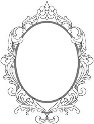 DJEČJI VRTIĆ OGLEDALCEERNESTINOVO